DEMANDE DE SUBVENTION 2018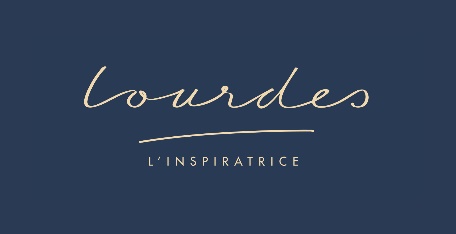  DU 01/10/2017  AU 31/12/2017  DOSSIER A RENVOYER OU A DEPOSER AU PLUS TARD LE : 31/12/2017ATTENTION : Tout dossier remis hors délai ne sera pas examinéHôtel de Ville2 rue de l’Hôtel de villeService Contrôle de Gestion65100 LOURDESPièces à fournir obligatoirement : Dossier de subvention dûment complété et signé Dernier rapport d’activité Dernier rapport d’assemblée générale Statuts à jour (si non fournis antérieurement) Dernier Bilan comptable détaillé (ou page 4 dûment remplie) Rapport du  commissaire aux comptes pour les associations recevant plus de 153 000€ de dons ou de subventions RIB à jour Les documents suivants sont à fournir uniquement en cas de changement, de non transmission antérieure : Immatriculation de l’association Agrément(s) uniquement pour les associations sportivesCADRE RESERVE AU SERVICEDate arrivée : Transmission à :	 le :1/ IDENTIFICATION DE L’ASSOCIATION Nom : 	Sigle : 	SIRET/RNA : 	Adresse du siège social : 	CP  	Commune 	Téléphone : 	Mail : 	2° Adresse de correspondance , site web :	CP 	Commune 	Objet social : 	Union, fédération ou réseau auquel est affiliée votre association :	Responsable légal  Mme  Melle    M	 Nom : 	Prénom : 	Qualité : 	E-mail : 	Responsable suivi demande   Mme  Melle    M	 Nom : 	Prénom : 	Qualité : 	E-mail : 	Composition du bureau Président : Secrétaire : Trésorier : Autres : Personnel / AdhérentsNombre de salariés :  Plein temps …………… Mi-temps ……………………  saisonniers ………………….Nombre de bénévoles (personne contribuant régulièrement à l’activité de l’association de manière non rémunérée) : Nombre d’adhérents (membres payant une cotisation) :    		dont lourdais :													         moins de 18 ans :												         personnes à mobilité réduite :					Formation des encadrants (Diplômes Initiation, BE, Fédéral…) :       									                                                                                                                                           Nombre de volontaires (personne engagée pour une mission d’intérêt général par un contrat spécifique type service civique) :Caractéristiques de l’AssociationRayonnement de l’association :   National            Régional         Départemental        Communal		Type d’activité :  loisirs…… compétition …… école de sport……… équipe féminine	……….Implication au niveau communal (actions, organisation de manifestation…) à préciser :    															    	    											        																						Action citoyenne (en milieu scolaire, en faveur du handicap, développement durable…) à préciser :	                                                                               																													Acceptation des coupons sport :	  oui …………	… non……………………BUDGET PREVISIONNEL POUR L’ANNEE 2018 Le : 	Signature du Représentant légal : CLOTURE DES COMPTES N-1 (soit pour l’année 2017)(A remplir seulement pour ceux ne présentant pas de bilan comptable détaillé)Autres renseignements Le : 	Signature du Représentant légal : 3 / DECLARATION SUR L’HONNEURJe soussigné 	Représentant(e) légal(e) de l’association 	 Déclare que l’association est en règle au regard de l’ensemble des déclarations administratives, sociales et fiscales ainsi que des cotisations et paiements afférents ; Déclare bénéficier d’avantages en nature des services de la ville de Lourdes :  Bâtiment ou local situé : 	 Occupation permanente Occupation ponctuelle : précisez la fréquence  Gratuité des fluides : eau, gaz, électricité, téléphone (rayer les mentions inutiles) Mise à disposition d’agent (s) municipaux  Prêt de matériel : précisez la fréquence et la nature du matériel  Autre(s) avantage(s) à préciser : Certifie exactes et sincères les informations du présent dossier, notamment la mention de l’ensemble des demandes de subventions introduites auprès d’autres financeurs publics ainsi que l’approbation du budget par les instances statuaires ; Demande une subvention de fonctionnement d’un montant de 	Permettant les actions suivantes : 	Précise que cette subvention, si elle est accordée, devra être versée sur le compte bancaire de l’association dont je vous joins le Relevé d’Identité Bancaire.Pour les subventions dont le montant est égal ou supérieur à 23 000€, je déclare avoir connaissance des obligations pour l’association de conclure une convention avec la Ville de Lourdes.Fait à : 	Signature du représentant légal :En date du : Toute fausse déclaration est passible de peines d’emprisonnement et d’amendes prévues par les articles 441-6 et 441-7 du code pénal. NOTICE Cette notice a pour objectif de vous aider à remplir le formulaire de demande de subvention de fonctionnement.Formalité d’envoi du formulaireLe formulaire est à renvoyer soit par courrier (cachet postal faisant foi) soit par mail ou à déposer à l’Hôtel de Ville de Lourdes au plus tard le 31 décembre de chaque année. Tout dossier non parvenu dans ce délai ou non accompagné des pièces obligatoires ne sera pas traité.Les services de la mairie se réservent le droit de demander des informations complémentaires à l’étude du dossier.Présentation du formulaire1 / IDENTIFICATION DE L’ASSOCIATION SIRET : Les numéros Siren et Siret identifient l'association auprès de l'Insee, afin que son activité puisse être comptabilisée dans les productions statistiques nationales, notamment dans celles relatives à l'activité économique.Ils sont uniques et invariables.Le Siren, composé de 9 chiffres, identifie l'association elle-même, tandis que le Siret, composé de 14 chiffres, identifie chacun de ses établissements.Chaque Siret est une extension du numéro Siren par l'ajout de 5 chiffres.Ils n'ont pas de lien avec les caractéristiques de l'association.Lorsque l'association n'a qu'un seul établissement, elle possède un seul Siret : celui de son siège social.RNA : Lors de la déclaration de création en préfecture, le greffe des associations procède à son inscription dans le répertoire national des associations (RNA), anciennement répertoire Waldec (Web des associations librement déclarées).Cette inscription donne lieu à une première immatriculation sous la forme d'un numéro RNA (appelé parfois par l'administration "numéro de dossier"), composé d'un W suivi de 9 chiffres.Budget prévisionnelLe budget prévisionnel est un document récapitulatif des recettes et des dépenses déterminées et chiffrées pour l’année à venir60 – AchatsAchat de fournitures : fourniture administrative, produits d’entretien, consommables…Achat petit équipement : tout équipement inférieur à 500€ (ex. téléphone, chaises, ballons…)Documentation : magasines, revues…62 – Autres services extérieursHonoraires diverses : Frais d’expertise comptable, avocats, médecins, toutes personnes non salarié de l’association mais travaillant pour l’association a titre occasionnelle ou régulière….63 – Impôts et taxesAutres Impôts et taxes : CVAE-CFE, taxe d'apprentissage, participation formation professionnelle, etc…64 – Charges de personnelRémunération du personnel : Salaires et charges sociales patronales et salariales comprisesAutres charges de personnel : Indemnité de stages, intéressement…65- Autres charges de gestion couranteLicences, droit, brevet, marques….66-Charges financièresIntérêt d'emprunt, perte de change, perte sur cession de Valeur Mobilière Placement86 – Avantages en naturePersonnel bénévole : Tout remboursement de frais tel qu’il soit perçu par le(s) bénévole(s)  (ex. : frais d’essence, frais de repas, Autres : Frais indirects supportés par l’association 70 – Ventes de produits Autres produits : Par exemple peut-être inclus les recettes de buvettes74 – Subvention d’exploitations Emplois aidés : Aide(s) financière accordée pour l’embauche de personnel (ex. : Contrat avenir…)76 – Produits financiers Revenus issus de vos placements, tel qu’intérêts bancaires, produits de cessions, dividendes…86 – Avantages en naturePersonnel : Montant estimé que coûterai le ou les bénévoles sur un statut d’employés et qui sont économisés par l’associationAutres : Evaluation de l’avantage en nature mis à disposition de l’association (non-paiement des flux, mise à disposition de personnel territorial, mise à disposition de locaux, mise à disposition de matériel par rapport à l’achat de celui-ci, ….)Clôture des comptes N-1Mentionner les recettes et les dépenses de l’année qui vient de s’écouler en approbation avec le rapport de l’Assemblée Générale.Autres renseignements :10 – Capital Apport mis lors de création de la structure par le ou les actionnaires qui peut être revalorisé au cours de la vie de l’association 16 – Emprunt et dettes assimilés Tout emprunt et dette que supporte la structure doit apparaître.20 – Immobilisations Achat de tout type de matériel supérieur à 500€ et dont l’association devient propriétaire (ex : achat de véhicule, gros mobilier, brevets…50 – Valeurs mobilières de placement : Biens négociables sur des marchés règlementés (ex : action en bourse) 51 – Banque : Solde(s) du ou des compte(s) courant (s) au 31 du mois de clôture des comptes (exercice comptable généralement clôturé au 31/12/N)53 – Caisse Solde(s) du ou des caisses (liquidité) au 31 du mois de clôture des comptes (exercice comptable généralement clôturé au 31/12/N)3/ Déclaration sur l’honneurCochez les cases correspondantes à votre situation sans omettre de dater et signerASSISTANCE ADMINISTRATIVEPour tout renseignement complémentaire, une assistance téléphonique est mise en place afin de vous aider à remplir le formulaire au 05 62 42 54 03 ou sophie.vabre@ville-lourdes.fr OBSERVATION DU SERVICE INSTRUCTEUR AVIS DE LA COMMISSION COMPETENTE CHARGES (dépenses)MONTANTSPRODUITS (recettes)MONTANTS60 - Achats60 - Achats70 – Ventes de produits fabriqués, prestations de services, marchandises70 – Ventes de produits fabriqués, prestations de services, marchandisesAchats d’études et prestationsPrestations de servicesAchat de fournituresVentes de marchandisesAchat (eau – énergie)Autres produits Achat petit équipement74 – Subventions d’exploitations74 – Subventions d’exploitations61 – Services extérieurs61 – Services extérieursEtat (précisez)LocationsEntretien et réparationsRégionAssurancesDocumentationFonds européensDiversDépartement62 – Autres services extérieurs62 – Autres services extérieursHonoraires diversesCommunePublicité, publicationDéplacements et missionsEPCI (regroupement de communes)Frais postaux et télécommunicationsServices bancaires, autresOrganismes sociaux63 – Impôts et taxesAutres impôts et taxesEmplois aidés64 – Charges de personnel64 – Charges de personnelAutres recettes (dons, mécénats …)Rémunération des personnelsAutres charges de personnel76 – Produits financiers76 – Produits financiers65 – Autres charges de gestion courante(Droit, licences, marques…)66 – Charges financières86 – Avantages en nature86 – Avantages en nature86 –  Avantages en nature86 –  Avantages en naturePersonnel bénévolePersonnel bénévoleAutresAutres (flux, loyer, matériel…)TOTAL TOTALCHARGES (dépenses)MONTANTSPRODUITS (recettes)MONTANTS60 - Achats60 - Achats70 – Ventes de produits fabriqués, prestations de services, marchandises70 – Ventes de produits fabriqués, prestations de services, marchandisesAchats d’études et prestationsPrestations de servicesAchat de fournituresVentes de marchandisesAchat (eau – énergie)Autres produits Achat petit équipement74 – Subventions d’exploitations74 – Subventions d’exploitations61 – Services extérieurs61 – Services extérieursEtat (précisez)LocationsEntretien et réparationsRégionAssurancesDocumentationFonds européensDiversDépartement62 – Autres services extérieurs62 – Autres services extérieursHonoraires diversesCommunePublicité, publicationDéplacements et missionsEPCI (regroupement de communes)Frais postaux et télécommunicationsServices bancaires, autresOrganismes sociaux63 – Impôts et taxesAutres impôts et taxesEmplois aidés64 – Charges de personnel64 – Charges de personnelAutres recettes (dons, mécénats …)Rémunération des personnelsAutres charges de personnel76 – Produits financiers76 – Produits financiers65 – Autres charges de gestion courante (Droit, licences, marques…)66 – Charges financières86 – Avantages en nature86 – Avantages en nature86 – Avantages en nature86 – Avantages en naturePersonnel bénévolePersonnel bénévoleAutres Autres (flux, loyer, matériel…)TOTAL TOTAL10 – CAPITAL16 – Emprunts et dettes assimiléesTOTAL 20 – IMMOBILISATION (investissements de matériels divers)TOTAL 50 – Valeur mobilières de placements51 – Banque(s) (Solde bancaire)53 – Caisse (s)TOTAL 